1. MotivateHow many different ways might you complete the statement, “I love _______” ?my wife/husbandJesuscherry piepizzaspringtimeBlue Bell Ice Creammy gardenbaseballgolfto fishmy kidsmy grandkidsmy new carNote the different meanings of the word love:preference for a particular flavor, activity, time, placetotal dedication to someonethis is an important part of your life2. TransitionToday  we investigate the kind of love God demonstratesWe seek to learn ways to demonstrate that same kind of love for others3. Bible Study3.1 Love Sustains AllListen for the necessity of love.1 Corinthians 13:1-3 (NIV)  If I speak in the tongues of men and of angels, but have not love, I am only a resounding gong or a clanging cymbal. 2  If I have the gift of prophecy and can fathom all mysteries and all knowledge, and if I have a faith that can move mountains, but have not love, I am nothing. 3  If I give all I possess to the poor and surrender my body to the flames, but have not love, I gain nothing.What hypothetical experiences or situations did Paul identify that could be an occasion for boasting about one’s spiritual gifts? speaking in tonguesprophecy – good at foretelling and/or forthtelling Truthable to problem solvegreat knowledgefaith that can “move mountains” … generous with your resourceseven be a martyrWhat results when I do these things with the wrong motive?I only make a lot of noise … noisy gong, clanging cymbalI am nothingI gain nothingWhat kinds of wrong motives might we have?want to get noticed by othershope to impress peopleI do something nice for you hoping you will be nice to melooks good on your resumehope to impress GodWhy might it be easy to use a spiritual gift without love? you spiritual gift may parallel some of the above natural skill sets or accomplishmentsyou gain notoriety by exercising your talent/spiritual giftthe success becomes your motivationwe are naturally selfish, want to be popular, impose awe over othersHow can using our resources and gifts without love minimize the value of their expression to others … to ourselves?The kind of love Paul is writing about here is that same love God has for us, agape love.Determined good will that has its object’s best interests at heartSelf-giving (instead of self-serving)Expects nothing in returnGoes on offering itself, even when rejectedActs on others’ behalf without considering their worthinessHow did Jesus exemplify this kind of love?died on the cross for our sins … “while we were  yet sinners”pursues unbelievers … mercifully forgives even the vilest of sinnerseven when rejected, continues to offer salvationeven though we are unworthy, we receive blessings – Mt  (KJV)  for he maketh his sun to rise on the evil and on the good, and sendeth rain on the just and on the unjust. 3.2 Love Reflects Christ’s CharacterListen for how love reflects Christ’s character.1 Corinthians 13:4-7 (NIV)   Love is patient, love is kind. It does not envy, it does not boast, it is not proud. 5  It is not rude, it is not self-seeking, it is not easily angered, it keeps no record of wrongs. 6  Love does not delight in evil but rejoices with the truth. 7  It always protects, always trusts, always hopes, always perseveres.What do you see that love is not or does not do?does not envydoes not boastis not proudis not rudeis not self-seekingnot easily angeredkeeps no record of wrongsdoes not delight in evilWhy are these things difficult not to do … or we could say too easy to do?we tend to look out for self firstwe want to make ourselves look good we do so by boasting, by “tooting your own horn”we also do so by putting down others … hoping we look good when we make someone else look badwe keep track of all the bad things someone has done to us so that when we get in an argument/debate/discussion we can bring up these points and “zing ‘em”What words does Paul use to describe what love is or does?patientkindrejoices with the truthalways protectsalways trustsalways hopesalways perseveresHow will agape love as we’ve defined it be demonstrated in some of these contexts?patient with a child, teenager, spouse … even though they don’t deserve itkindness expressed by doing nice things for people without expecting reciprocitycontinue to be kind to an ornery neighbor, even when that kindness is rejectedrepeatedly express your belief that good things will happen in your child’s life … even when they are discouraged or lacking self esteemfaithfully praying for an unsaved and rebellious loved onedriving a car full of noisy children to VBS3.3 Love Does Not Fade AwayThink of some things from your past that were “cutting edge” when you first had them but are obsolete now.a new cara polyester leisure suita TRS 80 Radio Shack or Apple ][ computervinyl LP recordsflip phone, car phone, bag phoneListen for spiritual gifts that will become obsolete.1 Corinthians 13:8-13 (NIV)   Love never fails. But where there are prophecies, they will cease; where there are tongues, they will be stilled; where there is knowledge, it will pass away. 9  For we know in part and we prophesy in part, 10  but when perfection comes, the imperfect disappears. 11  When I was a child, I talked like a child, I thought like a child, I reasoned like a child. When I became a man, I put childish ways behind me. 12  Now we see but a poor reflection as in a mirror; then we shall see face to face. Now I know in part; then I shall know fully, even as I am fully known.13  And now these three remain: faith, hope and love. But the greatest of these is love.What gifts are listed that will cease to exist or become obsolete?propheciestonguesknowledge/wisdomWhy won’t prophecy, knowledge, and tongues be necessary when Jesus returns? we won’t need to know the futurewe won’t need to be given additional Truthno need to express Truth in other languagesHow do these verses affirm that love (charity) is permanent, perfect, and preeminent? most of the spiritual gifts mentioned are of no consequence in eternitythere is no reason for some of them beyond this lifecontrast that with the agape love Jesus demonstratedWhy do you think Paul would say,  “Love never fails”?God is love and He is eternaleven though we won’t need prophecies and we will no longer need the gifts of the Spirit, we will still experience love from God and have love for GodWhy is love the greatest of these three—faith, hope, and love?no need for faith when Christ returnsour hopes will be realizedwe still have the feelings and motivation to love God we will worship (declare the worth) of God and His love for us throughout eternity Application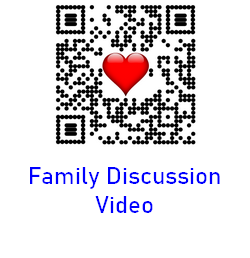 Consider. Think about genuine vs. counterfeit love. Write down ways you may have been influenced by definitions of love that aren’t true. Choose to focus on the character of love as described in 1 Corinthians 13:4-7.Connect. Whom do you know that exhibits and expresses the genuine love of God?It could be a family member, someone in your church, or someone in your Bible study group. Take five minutes this week to share with that person how you see God’s love in his or her life and express appreciation for their example.Care. You know someone who needs to know of God’s love. Ask God to show you ways to live out the love described in 1 Corinthians 13 before that person. Invest time in the individual and love them like Christ does. Crossword PuzzleWords and Clues taken from 1 Corinthians 13:1 – 13 (NIV)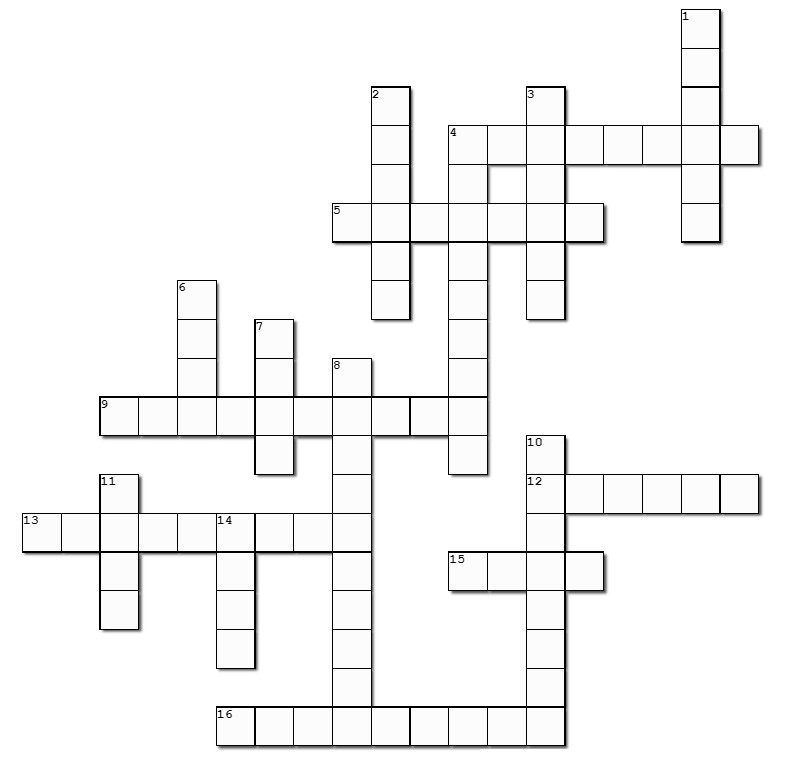 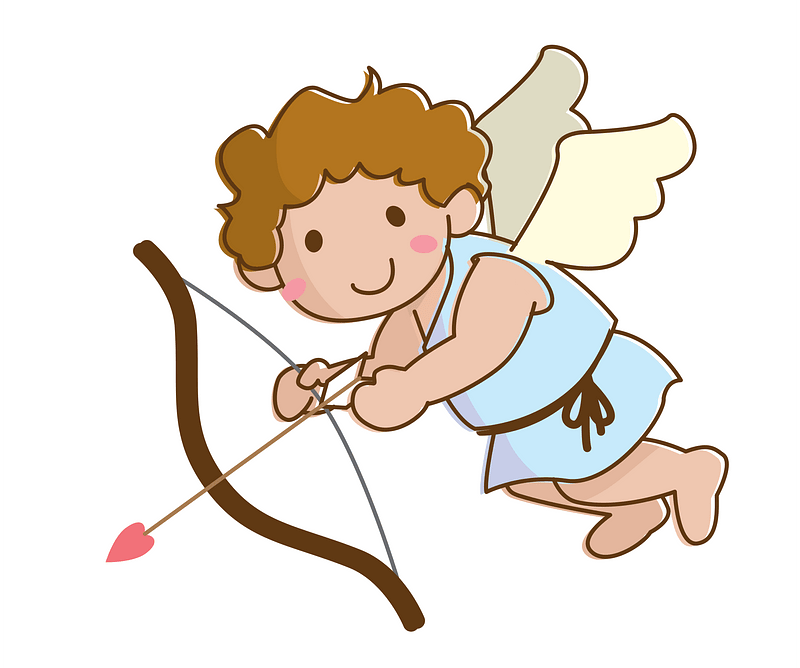 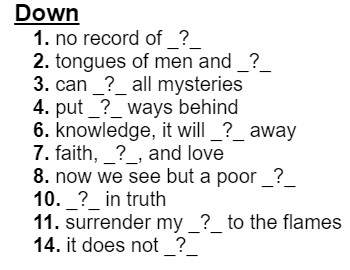 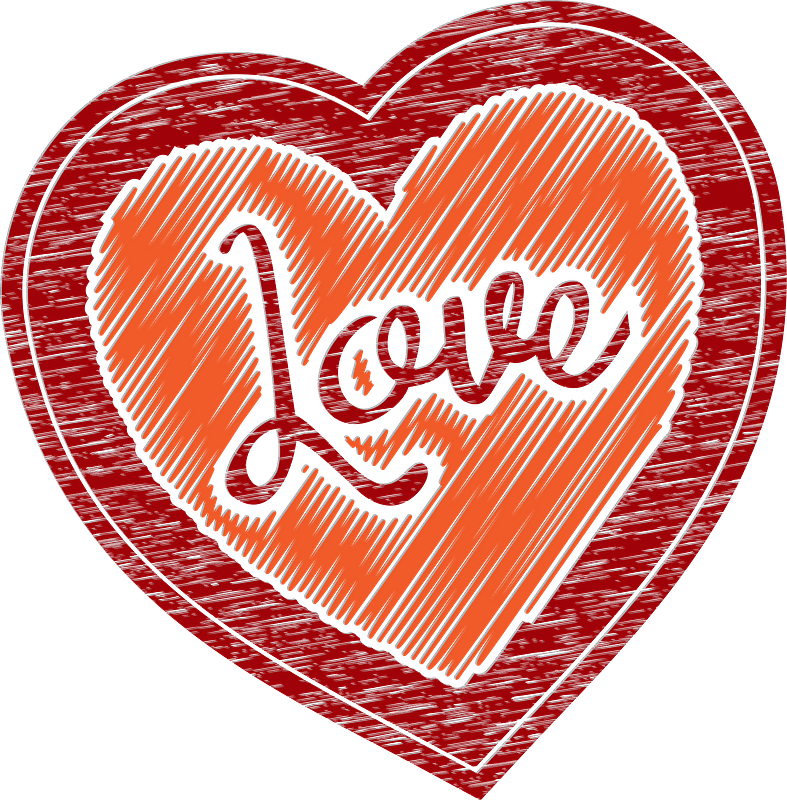 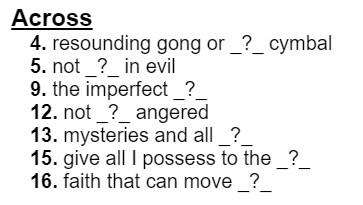 To othersTo ourselvespeople often sense your insensitivitythe deed is really not appreciatedGod may not bless the gift or the deed the sameGod is not pleased, not impressedWe do it to look good on the outside, when we are not really good on the insideit is not Christ like